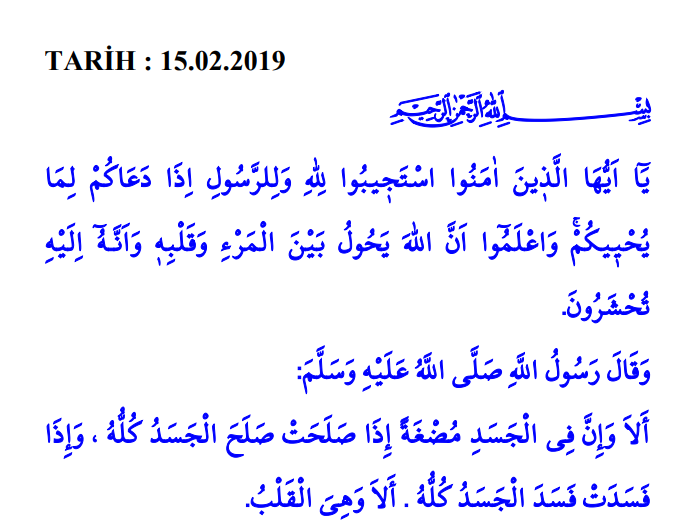 AYET“Ey iman edenler! Hayat verecek şeylere sizi çağırdığında Allah ve Resûlü’nün davetine gönülden uyun ve bilin ki, şüphesiz Allah kişi ile kalbinin arasına girer. Yine bilin ki, O’nun huzurunda toplanacaksınız.” Enfâl, 8/24.HADİS“Dikkat edin! Vücutta öyle bir et parçası vardır ki, o iyi, doğru ve düzgün olursa bütün vücut iyi, doğru ve düzgün olur; o bozulursa bütün vücut bozulur. Dikkat edin! O kalptir.” Buhârî, Îmân, 39.